Student Name:Instructor Signature:Task Completion Date:Notes: Masonry LabTask: POS Task 1204, Describe basic Types of Arch Construction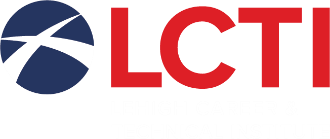 Unit: POS 1200 Masonry ArchesUnit: POS 1200 Masonry ArchesTask:POS Task 1204, Describe basic Types of Arch ConstructionDuties Affected:POS Tasks 1201, 1202, 1204Objective/s:Given all necessary materials, students will identify, present an arch type its history, uses and basic construction in a real world Scenario to a minimum 80% accuracy of the Arch presentation rating sheet.Materials Needed:Poster board, markers, crayons, pencils, paper, compass, yard stick, ruler,Assessments:Arch presentation, Presentation final productProficiency80% accuracy of the presentation guidelines.Recourses Needed:Laptop computer, internet, Masonry Skills textbook, RCA Masonry textbook.To be Completed by the LearnerTo be Completed by the LearnerInstructor Initials for activity completionLearning ActivityTime NeededEstablish a group assign group jobs, and choose a masonry arch to present1 hourEstablish a masonry construction company and name.15-30 minutesResearch the history, historical uses, current applications, and information of the group’s chosen arch.4-6 hoursDevelop the arch presentation using multiple resources and formats5-7 hoursPlan and present the chosen arch to a mock zoning committee.30-40 minutesAttain feedback and reflect upon the groups work and presentation20-30 minutes